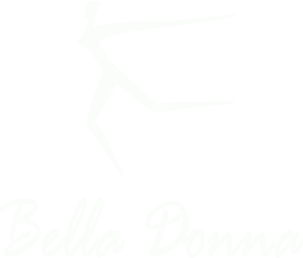 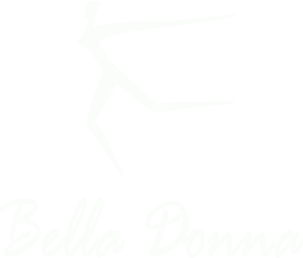                                                                                   DADOS DO CLIENTE                                                                                  DADOS DO CLIENTE                                                                                  DADOS DO CLIENTE                                                                                  DADOS DO CLIENTERazão Social:  Razão Social:  Razão Social:  Razão Social:  Nome Fantasia: Nome Fantasia: Nome Fantasia: Nome Fantasia: CNPJ:  CNPJ:  Inscrição Estadual:  Inscrição Estadual:  Pessoa de contato: Pessoa de contato: E-mail: E-mail: Endereço: Endereço: Bairro:  Bairro:  N°: Complemento: Complemento: CEP:                                                                 DADOS DO DESENVOLVIMENTO                                                                DADOS DO DESENVOLVIMENTOFinalidade da peça: Finalidade da peça: Medidas da peça (cm):  Medidas da peça (cm):  Curvatura da peça (cm): Curvatura da peça (cm): Terminal rebite:         Sim          NãoContra chapa:         Sim        NãoCorrentes:        Sim         NãoPedras:       Sim       NãoAplicação:         Couro     Tecido     Jeans     Borracha      Não se aplica        OutroAplicação:         Couro     Tecido     Jeans     Borracha      Não se aplica        OutroSistema de aplicação:     Manual       Pneumática        Máq. de costura     Não se aplica      OutroSistema de aplicação:     Manual       Pneumática        Máq. de costura     Não se aplica      OutroBanho:      Ouro GI Cataforese      Ouro 8k Cataforese      Flash de Ouro      Grafite Cataforese                       Gold Rosé Cataforese       Ouro Velho        Prata Velha        Cobre VelhoBanho:      Ouro GI Cataforese      Ouro 8k Cataforese      Flash de Ouro      Grafite Cataforese                       Gold Rosé Cataforese       Ouro Velho        Prata Velha        Cobre VelhoQuantidade estimada de compra:  Quantidade estimada de compra:  Observação sobre a peça:  Observação sobre a peça:  Imagem de referência da peça:  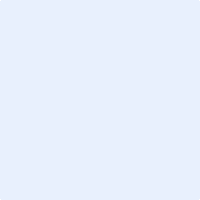 Imagem de referência da peça:  